Mrs. Soper’s 5th Grade Schedule for September 4th-8th MondayTuesdayWednesdayThursdayFriday7:30-7:45 a.m.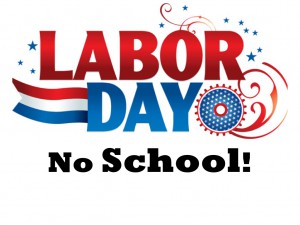 Breakfast, Morning Recess or Homework HiveNO STUDENTS ARE ALLOWED UPSTAIRS UNTIL 7:45 A.M.Breakfast, Morning Recess or Homework HiveNO STUDENTS ARE ALLOWED UPSTAIRS UNTIL 7:45 A.M.Breakfast, Morning Recess or Homework HiveNO STUDENTS ARE ALLOWED UPSTAIRS UNTIL 7:45 A.M.Breakfast, Morning Recess or Homework HiveNO STUDENTS ARE ALLOWED UPSTAIRS UNTIL 7:45 A.M.7:45-7:50 a.m.Morning Transition – Get Ready for School DayMorning Transition – Get Ready for School DayMorning Transition – Get Ready for School DayMorning Transition – Get Ready for School Day7:50-8:00 a.m.Classroom Time: Morning Announcements, Attendance, Lunch Count & PledgesClassroom Time: Morning Announcements, Attendance, Lunch Count & PledgesClassroom Time: Morning Announcements, Attendance, Lunch Count & PledgesClassroom Time: Morning Announcements, Attendance, Lunch Count & Pledges8:00-8:30 a.m.Music (8:00-8:15 a.m.)Student Pictures(8:15-8:30 a.m.)Physical Education (8:30-9:00 a.m.)Community Building(9:00-10:00 a.m.)Math Rotations(10:00-11:00 a.m.)Library(8:00-8:25 a.m.)Finish Organizing(8:25-8:50)Finish Math Sheets/poster(8:50-9:45 a.m.)Walk to Auditorium(9:45-10:00 a.m.)Randy Peterson Presentation(10:00-11:00 a.m.)MusicLibrary8:30-9:00 a.m.Music (8:00-8:15 a.m.)Student Pictures(8:15-8:30 a.m.)Physical Education (8:30-9:00 a.m.)Community Building(9:00-10:00 a.m.)Math Rotations(10:00-11:00 a.m.)Library(8:00-8:25 a.m.)Finish Organizing(8:25-8:50)Finish Math Sheets/poster(8:50-9:45 a.m.)Walk to Auditorium(9:45-10:00 a.m.)Randy Peterson Presentation(10:00-11:00 a.m.)Physical EducationGuidance9:00-9:30 a.m.Music (8:00-8:15 a.m.)Student Pictures(8:15-8:30 a.m.)Physical Education (8:30-9:00 a.m.)Community Building(9:00-10:00 a.m.)Math Rotations(10:00-11:00 a.m.)Library(8:00-8:25 a.m.)Finish Organizing(8:25-8:50)Finish Math Sheets/poster(8:50-9:45 a.m.)Walk to Auditorium(9:45-10:00 a.m.)Randy Peterson Presentation(10:00-11:00 a.m.)Chromebook Check-InGoogle Classroom9:30-10:00 a.m.Music (8:00-8:15 a.m.)Student Pictures(8:15-8:30 a.m.)Physical Education (8:30-9:00 a.m.)Community Building(9:00-10:00 a.m.)Math Rotations(10:00-11:00 a.m.)Library(8:00-8:25 a.m.)Finish Organizing(8:25-8:50)Finish Math Sheets/poster(8:50-9:45 a.m.)Walk to Auditorium(9:45-10:00 a.m.)Randy Peterson Presentation(10:00-11:00 a.m.)STAR MATH TESTSTAR READING TEST10:00-11:00 a.m.Music (8:00-8:15 a.m.)Student Pictures(8:15-8:30 a.m.)Physical Education (8:30-9:00 a.m.)Community Building(9:00-10:00 a.m.)Math Rotations(10:00-11:00 a.m.)Library(8:00-8:25 a.m.)Finish Organizing(8:25-8:50)Finish Math Sheets/poster(8:50-9:45 a.m.)Walk to Auditorium(9:45-10:00 a.m.)Randy Peterson Presentation(10:00-11:00 a.m.)SCIENCESun, Earth, Moon SystemSCIENCESun, Earth, Moon System11:00-11:30 a.m.RecessRecessRecessRecess11:30-11:55 a.m.LunchLunchLunchLunch11:55-12:00 p.m.Afternoon Transition – Bathroom/Water BreaksAfternoon Transition – Bathroom/Water BreaksAfternoon Transition – Bathroom/Water BreaksAfternoon Transition – Bathroom/Water Breaks12:00-1:00 p.m.Classroom Organization(12:00-12:45 p.m.)Reading Binders(12:45-1:15 p.m.)Classroom routines 
(1:15-2:30 p.m.)Agendas & Pack-Up(2:30-2:45 p.m.)Kindergarten Helpers(2:45-3:00 p.m.)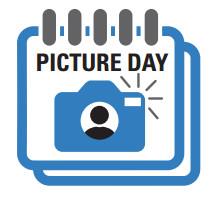 “Holes” Read Aloud(12:00-12:20 p.m.)Bathroom/Drink Break(12:20-12:30 p.m.)PBIS ROTATIONS
Hallway(12:30-12:45 p.m.)Cafeteria(12:50-1:05 p.m.)Playground(1:10-1:25 p.m.)Office(1:30-1:45 p.m.)Bus(1:50-2:05 p.m.)Bathrooms(2:10-2:25 p.m.)End of day routin/questions(2:25-2:45 p.m.)Kindergarten Helpers(2:45-3:00 p.m.)MathUnit 1 – Lesson 1MathUnit 1 – Lesson 21:00-2:30 p.m.Classroom Organization(12:00-12:45 p.m.)Reading Binders(12:45-1:15 p.m.)Classroom routines 
(1:15-2:30 p.m.)Agendas & Pack-Up(2:30-2:45 p.m.)Kindergarten Helpers(2:45-3:00 p.m.)“Holes” Read Aloud(12:00-12:20 p.m.)Bathroom/Drink Break(12:20-12:30 p.m.)PBIS ROTATIONS
Hallway(12:30-12:45 p.m.)Cafeteria(12:50-1:05 p.m.)Playground(1:10-1:25 p.m.)Office(1:30-1:45 p.m.)Bus(1:50-2:05 p.m.)Bathrooms(2:10-2:25 p.m.)End of day routin/questions(2:25-2:45 p.m.)Kindergarten Helpers(2:45-3:00 p.m.)Reading/WritingRotations“All About Me” PostersReading/WritingRotations“All About Me” Posters2:30-3:00 p.m.Classroom Organization(12:00-12:45 p.m.)Reading Binders(12:45-1:15 p.m.)Classroom routines 
(1:15-2:30 p.m.)Agendas & Pack-Up(2:30-2:45 p.m.)Kindergarten Helpers(2:45-3:00 p.m.)“Holes” Read Aloud(12:00-12:20 p.m.)Bathroom/Drink Break(12:20-12:30 p.m.)PBIS ROTATIONS
Hallway(12:30-12:45 p.m.)Cafeteria(12:50-1:05 p.m.)Playground(1:10-1:25 p.m.)Office(1:30-1:45 p.m.)Bus(1:50-2:05 p.m.)Bathrooms(2:10-2:25 p.m.)End of day routin/questions(2:25-2:45 p.m.)Kindergarten Helpers(2:45-3:00 p.m.)WINReflex MathWINReflex Math3:00-3:05 p.m.Classroom Organization(12:00-12:45 p.m.)Reading Binders(12:45-1:15 p.m.)Classroom routines 
(1:15-2:30 p.m.)Agendas & Pack-Up(2:30-2:45 p.m.)Kindergarten Helpers(2:45-3:00 p.m.)“Holes” Read Aloud(12:00-12:20 p.m.)Bathroom/Drink Break(12:20-12:30 p.m.)PBIS ROTATIONS
Hallway(12:30-12:45 p.m.)Cafeteria(12:50-1:05 p.m.)Playground(1:10-1:25 p.m.)Office(1:30-1:45 p.m.)Bus(1:50-2:05 p.m.)Bathrooms(2:10-2:25 p.m.)End of day routin/questions(2:25-2:45 p.m.)Kindergarten Helpers(2:45-3:00 p.m.)Pack-Up & DismissalPack-Up & DismissalREMINDERSReading Chains: Your child should have brought home some reading slips.  They will need to turn in 2 for the first trimester to ensure that they are reading outside of the classroom.  I also encouraged them to fill in their monthly Reading Calendars as this can get them free pizza at Pizza Hut, along with some small prizes each month. Classroom Organization(12:00-12:45 p.m.)Reading Binders(12:45-1:15 p.m.)Classroom routines 
(1:15-2:30 p.m.)Agendas & Pack-Up(2:30-2:45 p.m.)Kindergarten Helpers(2:45-3:00 p.m.)“Holes” Read Aloud(12:00-12:20 p.m.)Bathroom/Drink Break(12:20-12:30 p.m.)PBIS ROTATIONS
Hallway(12:30-12:45 p.m.)Cafeteria(12:50-1:05 p.m.)Playground(1:10-1:25 p.m.)Office(1:30-1:45 p.m.)Bus(1:50-2:05 p.m.)Bathrooms(2:10-2:25 p.m.)End of day routin/questions(2:25-2:45 p.m.)Kindergarten Helpers(2:45-3:00 p.m.)STUDENT AGENDASPlease check your student’s agenda each night!  This is a great tool to ensure ongoing communication between home and school.  I will check for parent initials each day and will add notes as needed (ie. Missing work, behavior issues, positive kudos, etc.)  This is one more organizational strategy, along with the weekly calendars, to make you more aware of what we are doing each day.COMMUNICATIONIf you ever have any questions, concerns, positive things to share…the best way to get in a hold of me is through e-mail: nsoper@gillett.k12.wi.us STUDENT AGENDASPlease check your student’s agenda each night!  This is a great tool to ensure ongoing communication between home and school.  I will check for parent initials each day and will add notes as needed (ie. Missing work, behavior issues, positive kudos, etc.)  This is one more organizational strategy, along with the weekly calendars, to make you more aware of what we are doing each day.COMMUNICATIONIf you ever have any questions, concerns, positive things to share…the best way to get in a hold of me is through e-mail: nsoper@gillett.k12.wi.us 